Union particulière pour la classification internationale des brevets (Union de l’IPC)Comité d’expertsCinquante et unième sessionGenève, 20 et 21 février 2019Projet d’ordre du jourétabli par le SecrétariatOuverture de la sessionÉlection d’un président et de deux vice-présidentsAdoption de l’ordre du jour 
	Voir le présent document.Rapport sur l’état d’avancement du programme de révision de la CIB
	Voir le projet CE 462.Rapport sur l’état d’avancement des programmes de révision de la CPC et de la FI
	Rapports de l’OEB et de l’USPTO sur la CPC et du JPO sur la FI.Examen de la nécessité de créer une nouvelle classe concernant la technologie des semi-conducteurs
	Voir le projet CE 481.Modifications à apporter au Guide d’utilisation de la CIB et aux autres documents de base de la CIB
	Voir les projets CE 454 et CE 455.Suppression des renvois non limitatifs du schéma de la CIB 
	Voir le projet WG 191.Transfert de la gestion des listes de documents de l’OEB à l’OMPI
	Voir les projets CE 472 et CE 492.Expérience des offices en matière de classement assisté par ordinateur (par exemple fondé sur l’intelligence artificielle) 
	Exposés des offices.Enquête sur les outils informatiques liés à la CIB
	Voir le projet CE 509.Rapport sur les systèmes informatiques liés à la CIB
	Exposé du Bureau international.  Voir les projets CE 446, CE 447 et CE 457.Clôture de la sessionLa séance d’ouverture débutera le mercredi 20 février 2019 à 10 heures au siège de l’OMPI, 34 chemin des Colombettes à Genève.[Fin du document]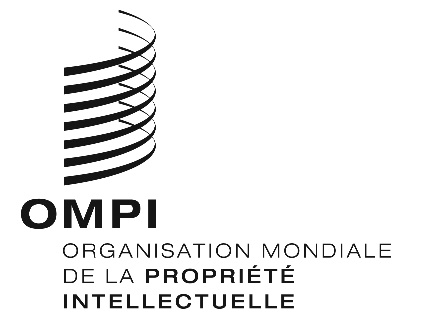 FIPC/CE/51/1 Prov.IPC/CE/51/1 Prov.IPC/CE/51/1 Prov.ORIGINAL : anglais ORIGINAL : anglais ORIGINAL : anglais DATE : 11 décembre 2018 DATE : 11 décembre 2018 DATE : 11 décembre 2018 